Basın Bülteni1905 AGS Başkanı Özüdoğru, Sivil Toplum Kuruluşları’nın daha etkin olmasını savundu.“STK’LAR ETKİN OLMALI”1905 AGS Yönetim Kurulu Başkanı Özüdoğru, Türkiye’de tüm sivil toplum kuruluşlarının daha aktif hale gelmesi gerektiğine değinerek, “STK’lar kendilerini ilgilendiren konularda gerekli mercilere bizzat bilgi vermeli. Taleplerini iletmede daha etkin rol oynamalı” dedi. Ankara Galatasaraylı Yönetici ve İşadamları Derneği (1905 AGS) Yönetim Kurulu Başkanı Özgür Savaş Özüdoğru konuyla ilgili yaptığı açıklamada, STK’ların günümüzde önemli bir boşluğu doldurduğunu kaydederek,” Özellikle ekonomide alınan kararlar, uygulamalar kısa sürede geçerliliğini kaybediyor. Dün yapılan uygulamalar bugün geçersiz kalıyor. Bu yüzden başta ekonomide belli kesimleri temsil eden STK’lar kendilerini ilgilendiren konularda gerekli mercilere bizzat bilgi vermeli” dedi. Türkiye’de sivil toplum kuruluşlarının son 20 yıldır hem niceliksel hem de niteliksel olarak daha etkin bir biçimde gündemde yer edindiğini ifade eden Özüdoğru, tüm STK’lara taleplerini iletmede daha etkin olma çağrısında bulunarak, şunları söyledi:”STK’lar etkilerini artırmada ve hedeflerine ulaşmada etkilenmeleri gereken kesimlere ve paydaşlara kendilerini anlatmalı ve diyaloglar geliştirmeliler. Kuracakları sistematik iletişim başarı için büyük bir adım olacaktır. Her STK temsil ettiği kesimin sorunlarını dertlerini mutlaka ilgili mercilere iletmeli ve çözüm arayışlarında paydaş olmalıdır. Eğer STK’lar bu yönde bir etkinlik sağlarsa meselelerin çözümü kolaylaşacaktır. Etkin STK’lar toplumsal sorunların çözümünden, ekonomide alınacak kararlara kadar her alanda belirleyiciler arasına girecektir.”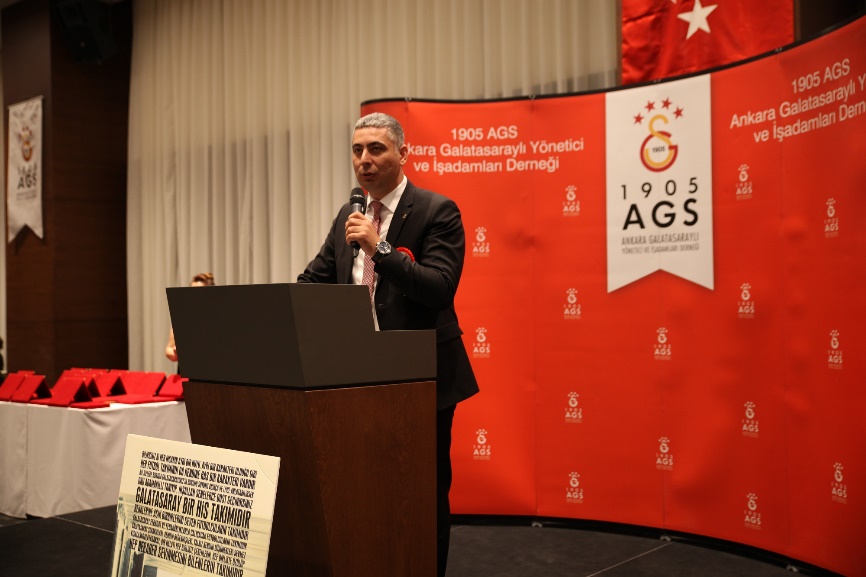 